CFG Palier 3 Module 1 NumérationCours 1 : Numération des grands nombresNumération des grands nombresDans notre système de numération, il y a 10 chiffres : 0, 1, 2, 3, 4, 5, 6, 7, 8 et 9Les nombres (il y en a une infinité) sont écrits avec ces 10 chiffres.Pour écrire les grands nombres de façon plus "lisible", on fait des groupes de 3 chiffres à partir de la droite séparés par un espace (le séparateur de milliers).Exemple : vingt-trois-mille-quinze ou 23015 s’écrira donc : 23 015Méthode de lectureOn lit à partir de la gauche : Exemple : soixante-quinze-millions-huit-cent-seize-mille-trente-quatre75  816  034Attention ! Laisser une espace entre les classes pour faciliter la lecture des grands nombres. Ne pas mettrez surtout de points pour séparer les classes !La classe des millionsAide : Pour connaître la valeur des chiffres dans un nombre, on utilise un tableau de numération :On écrira donc en chiffres : 75 816 0347 est le chiffre des dizaines de millions5 est le chiffre des unités de millions8 est le chiffre des centaines de mille1 est le chiffre des dizaines de mille6 est le chiffre des unités de mille0 est le chiffre des centaines3 est le chiffre des dizaines4 est le chiffre des unitésLa classe des milliardsÉcrire le nombre 7 015 426 398 dans le tableau de numération.7 015 426 398On lit : sept-milliards-quinze-millions-quatre-cent-vingt-six mille-trois-cent-quatre-vingt-dix-huit 7 est le chiffre des unités de milliards0 est le chiffre des centaines de millions1 est le chiffre des dizaines de millions5 est le chiffre des unités de millions4 est le chiffre des centaines de mille2 est le chiffre des dizaines de mille6 est le chiffre des unités de mille3 est le chiffre des centaines 9 est le chiffre des dizaines8 est le chiffre des unitésApplication 1Écrire le nombre treize-milliards-deux-cent-cinquante-six-mille en chiffres.Voir la correctionDécomposer un nombre entierDécomposer un nombre entier par classeExemple 1 : 23 015 = 23 000 + 15		         = (23 x 1000) +15Exemple 2 : 75 816 034 = 75 000 000 + 816 000 + 34			   = (75 x 1 000 000) + (816 x 1000) + 34Application 2Décomposer par classe le nombre : 7 519 134 000Voir la correctionDécomposer un nombre entier par chiffreExemple 1 : 23 015 = 20 000 + 3 000 + 10 + 5		         = (2 x 10 000) + (3 x 1000) + (1 x 10) + 5Exemple 2 : 75 816 234 = 70 000 000 + 5 000 000 + 800 000 + 10 000 + 6 000 + 200 + 30 + 4= (7x10 000 000) + (5x1 000 000) + (8x100 000) + (1x10 000) + (6x1000) + (2x100) + (3x10) + 4Application 3Décomposer par chiffre le nombre : 697 450Voir la correctionQuelques exemples de grands nombresLes longueurs : distance Paris/New York : 5 828 km (environ 6 000 km), distance Terre/Lune : 384 400 km ; distance moyenne Terre/Soleil : 149 600 000 km.Les aires : superficie de la France : 551 695 km2 (soit 551 695 millions de m2 ou 551 695 000 000 m2)Les masses : plus 621 557 tonnes de DEEE ménagers et professionnels (déchet d'équipement électrique et électronique) ménagers et professionnels ont été collectées en 2015, En tout, ce sont plus de 3,89 millions de tonnes de DEEE collectées depuis 2006.Les durées : apparition des plantes à fleurs : il y a 120 000 000 d’années, nombre de secondes en une semaine : 604 800 secondes ;La monnaie : prix d’un avion environ 90 millions d'euros.Comparer des nombres entiersPour comparer deux nombres entiers, on compare leur nombre de chiffres : celui qui a le plus de chiffres est le plus grand.Exemple : 75 002 (5 chiffres) et 7 800 (4 chiffres)On écrira : 75 002 > 7 800On lira : 75 002 plus grand que 7 800Si les nombres ont autant de chiffres, on compare chaque chiffre en commençant par la gauche.	    Les 2 premiers chiffres sont égaux, alors on compare le chiffre suivant : 6 > 5Exemple : 456 230 et 455 253On écrira : 456 230 > 455 253On lira : 456 230 plus grand que 455 253Application 4Comparer les nombres suivants en utilisant < et > .563 450 ……….. 563 5308 000 0005 ……….. 8 583 005 4 999 999 999 ……….. 5 000 000 000Voir la correctionOrdonner des nombresOn peut ranger les nombres dans l’ordre croissant (du plus petit au plus grand).Exemple : 480 263 < 490 263 < 496 532On peut ranger les nombres dans l’ordre décroissant (du plus grand au plus petit).Ex : 496 532 > 490 263 > 480 263Application 5Ranger les nombres suivants dans l’ordre croissant : 77 707 700 ; 70 077 070 ; 77 070 707 ; 77 707 770---------------------------------------------------------------------------------------------------------------------------Voir la correctionDonner une valeur approchée d’un nombrePour trouver la valeur approchée d’un nombre entier, on arrondit ce nombre à la dizaine la centaine, le millier ….. près par excès ou par défaut.Règle pour arrondir à la dizaine prèsExemple 1 : Arrondir le nombre 2 453 à la dizaine près par défaut.Chercher le chiffre des dizaines. C’est le 5.Conserver le chiffre des dizaines.Remplacer le chiffre des unités par zéro. 2 450Exemple 2 : Arrondir le nombre 2 453 à la dizaine près par excès.Chercher le chiffre des dizaines. C’est le 5.Ajouter 1 au chiffre des dizaines  6Remplacer le chiffre des unités par zéro. 2 4602 453 arrondi à la dizaine par défaut  2 450 (dizaine inférieure)2 453 arrondi à la dizaine par excès 	   2 460 (dizaine supérieure)Règle pour arrondir à la centaine prèsExemple 1 : Arrondir le nombre 2 453 à la centaine près par défaut.Chercher le chiffre des centaines. C’est le 4.Conserver le chiffre des centaines.Remplacer les chiffres suivants par des zéros. 2 400Exemple 2 : Arrondir le nombre 2 453 à la centaine près par excès.Chercher le chiffre des centaines. C’est le 4.Ajouter 1 au chiffre des centaines  5Remplacer les chiffres suivants par des zéros. 2 5002 453 arrondi à la centaine par défaut  2 400 (centaine inférieure)2 453 arrondi à la centaine par excès      2 500 (centaine supérieure)Règle pour arrondir au millier prèsExemple 1 : Arrondir le nombre 27 341 au millier près par défaut.Chercher le chiffre des milliers. C’est le 7.Conserver le chiffre des milliers.Remplacer les chiffres suivants par des zéros. 27 00027 341 arrondi au millier près par défaut  27 000 (millier inférieur)Application 6Arrondir le nombre 27 341 au millier près par excès.Voir la correctionPlacer des nombres entiers sur une demi-droite graduéePlacer les nombres suivants sur la droite graduée : 500 000 ; 700 000 ; 1 250 000Observons la graduation : entre 0 et 1 000 000, il y a 10 grandes graduations égales. La droite est donc graduée de 100 000 en 100 000.     0      								            1 000 000							                        2 000 000    100 000   	          300 000   	       500 000  	   700 000   	900 000   			                  1 500 000                            200 000   	         400 000             600 000   	 800 000   Agrandissons la graduation entre 0 et 100 000 : cette graduation est encore divisée en 10 parties égales. Chaque petite graduation représente donc :100 000  10 = 10 000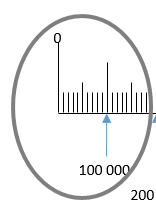 Maintenant que nous connaissons la valeur de chaque graduation, il est plus facile de placer les points demandés.     0      								            1 000 000							                        2 000 000 	              		    500 000   	     700 000			           1 250 000Application 7Placer les points 2 230 000 ; 2 860 000 ; 3 990 000 sur la droite graduée ci-dessous :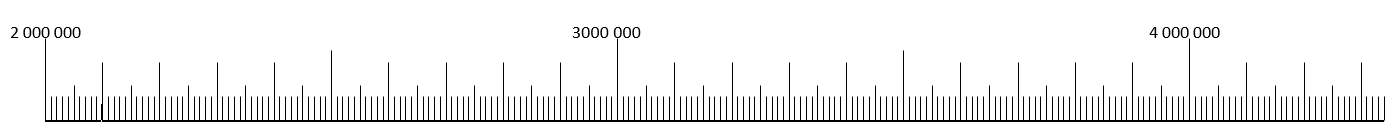 Voir la correctionEncadrer un nombreEncadrer un nombre c'est le ranger entre un nombre plus petit que lui (inférieur) et un autre plus grand (supérieur).S'il n'y a pas d'indications, je peux prendre n'importe quels nombres inférieur ou supérieur.Exemple : 8 < 30 < 250.Encadrer à l'unitéPour encadrer un nombre à l’unité, il faut choisir le nombre qui vient juste avant et celui qui vient juste après.Exemple : 456 < 457 <458Encadrer à la dizaine Pour encadrer un nombre à la dizaine, il faut choisir la dizaine qui vient juste avant et celle qui vient juste après.Exemple : 450 < 457 < 460Encadrer à la centaine Pour encadrer un nombre à la centaine, il faut choisir la centaine qui vient juste avant et celle qui vient juste après.Exemple 1 : 400 < 457 < 500Exemple 2 : 200 < 300 < 400Ranger, encadrer ou intercaler des nombresL'ordre croissant signifie les écrire du plus petit au plus grand, en les séparant par le symbole « < ».L'ordre décroissant signifie le contraire. On utilise alors le symbole « > »On peut toujours encadrer un nombre entier entre deux centaines consécutives, c'est à dire trouver la centaine (un nombre qui se termine par deux zéros) qui est juste avant et celle qui est juste après. Attention : lorsque le nombre se termine par 2 zéros, il faut bien prendre la centaine précédente.Arrondir : C'est choisir le nombre le plus proche de l'encadrement pour estimer un ordre de grandeur. 61 235 941est compris entre 61 000 000 et 62 000 000 (61 000 000<61 235 941<62 000 000) donc arrondi au million le plus proche c'est 61 000 000.Correction des applicationsCorrection Écrire le nombre treize-milliards-deux-cent-cinquante-six-mille en chiffres.13 000 256 000Retour au coursCorrection Décomposer par classe le nombre : 7 519 134 0007 519 134 000 = (7 000 000 000) + (519 000 000) + (124 000)		= (7 x 1 000 000 000) + (519 x 1 000 000) + (124 x 1000)Retour au coursCorrection Décomposer par chiffre le nombre : 697 450697 450 = 600 000 + 90 000 + 7 000 + 400 + 50   = (6 x 100 000) + (9 x 10 000) + (7 x 1000) + (4 x 100) + (5 x 10)Retour au coursCorrection Comparer les nombres suivants en utilisant < et > .563 450 …<    563 5308 000 0005 …<     8 583 005 4 999 999 999 …>     5 000 000 000Retour au coursCorrection Ranger les nombres suivants dans l’ordre croissant donc du plus petit au plus grand.77 707 700 ; 70 077 070 ; 77 070 707 ; 77 707 770Explication : Tous les nombres ont 8 chiffres et commencent par 7 (chiffre des dizaines de millions) : 77 707 700 ; 70 077 070 ; 77 070 707 ; 77 707 770Observer le chiffre des unités de million : 77 707 700 ; 70 077 070 ; 77 070 707 ; 77 707 770. Le plus petit est : 70 077 070. Noter ce nombre comme le premier de la liste et le rayer, par exemple. Il reste : 77 707 700 ; 77 070 707 ; 77 707 770.Observer le chiffre des centaines de mille : 77 707 700 ; 77 070 707 ; 77 707 770.Le plus petit est : 77 070 707. Il reste : 77 707 700 ; 77 707 770 ;Comparer les chiffres suivants : 77 707 700 ; 77 707 770 : ils sont égaux jusqu’au chiffre des centaines 77 707 700 ; 77 707 770. 77 707 700 est le plus petit. On obtient la liste ci-dessous :Liste ordonnée : 70 077 070 ; 77 070 707 ; 77 707 700 ; 77 707 770Retour au coursCorrection Arrondir le nombre 27 341 au millier près par excès.Chercher le chiffre des milliers. C’est le 7.Ajouter 1 au chiffre des centaines  8Remplacer les chiffres suivants par des zéros. 28 00027 341 arrondi au millier près par excès  28 000 (millier inférieure)Retour au coursCorrection Placer les points 2 230 000 ; 2 860 000 ; 3 990 000 sur la droite graduée ci-dessous :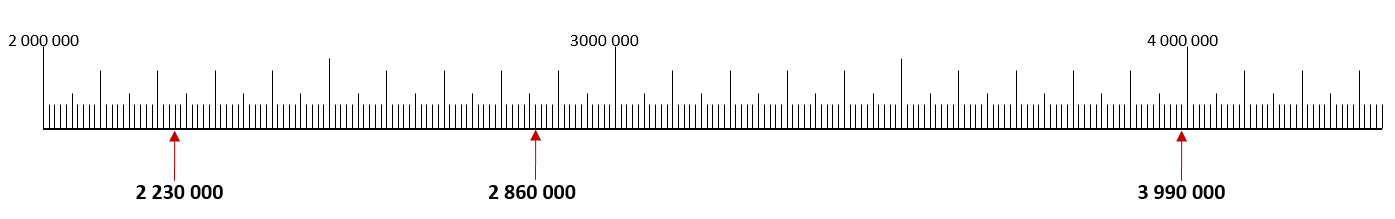 Fin du cours Faire les exercices palier 3 Numération des entiersRemerciements pour la mise en ligne des droites graduées utilisées dans ce cours : http://www,librairie-interactive,com à partir des documents disponibles sur http://cm1cm2.ceyreste.free.frPré requisConnaître et utiliser les nombres entiers (classe des mille).ObjectifsÀ la fin de ce cours, vous serez capable :Connaître les unités de la numération décimale pour les nombres entiers (unités simples, dizaines, centaines, milliers, millions, milliards) et les relations qui les lient.Composer, décomposer les grands nombres entiers, en utilisant des regroupements par milliers.Comprendre et appliquer les règles de la numération décimale de position aux grands nombres entiers (jusqu’à 12 chiffres).Comparer, ranger, encadrer des grands nombres entiers, les repérer et les placer sur une demi-droite graduée adaptéeCe document contient :CFG Palier 3 Module 1 Numération	1Cours 1 : Numération des grands nombres	1Numération des grands nombres	2La classe des millions	2La classe des milliards	3Décomposer un nombre entier	4Décomposer un nombre entier par classe	4Décomposer un nombre entier par chiffre	4Quelques exemples de grands nombres	5Comparer des nombres entiers	5Ordonner des nombres	6Donner une valeur approchée d’un nombre	6Placer des nombres entiers sur une demi-droite graduée	8Encadrer un nombre	10Encadrer à l'unité	10Encadrer à la dizaine	10Encadrer à la centaine	10Correction des applications	11Classe des millionsClasse des millionsClasse des millionsClasse des milleClasse des milleClasse des milleClasse des unitésClasse des unitésClasse des unitéscentainesdizainesunitéscentainesdizainesunitéscentainesdizainesunités75816034Classe des milliardsClasse des milliardsClasse des milliardsClasse des millionsClasse des millionsClasse des millionsClasse des milleClasse des milleClasse des milleClasse des unitésClasse des unitésClasse des unitéscentainesdizainesunitéscentainesdizainesunitéscentainesdizainesunitéscentainesdizainesunités7015426398